Оплатить техприсоединение к приморским электросетям можно будет онлайн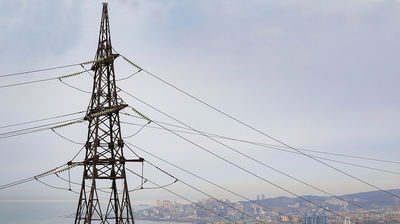 Во втором квартале этого года ПАО «ДЭК» во Владивостоке, Артеме, Находке и Уссурийске получит доступ к региональному порталу госуслуг. Это позволит ускорить подключение пользователей к электросетям.Как рассказали в агентстве газоснабжения и энергетики Приморского края, сейчас совместно с региональным министерством цифрового развития и связи разрабатывается комплексная электронная услуга по заключению договоров на подключение к сетям электроснабжения.«Эта услуга предоставит возможность получить в электронном виде технические условия для подключения объекта к сетям электроснабжения, оплатить договор на техприсоединение через портал, с предоставлением всей подробной информации в адрес ПАО «ДЭК», – уточнили в ведомстве.Начиная со второго квартала данную услугу смогут получить заявители ПАО «ДЭК» Владивостока, Артема, Уссурийска и Находки, а в течение года она распространится на все сетевые компании Приморья.Специалисты отметили, что на сегодня 80% заявителей Приморья подали заявки на присоединение к электросетям в режиме онлайн, все 24 приморские сетевые организации подключены к региональному порталу государственных и муниципальных услуг.Напомним, что эффективность процедур по подключению к электроэнергии – один из показателей Национального рейтинга состояния инвестклимата в субъектах РФ. В Приморье ведется постоянная работа по созданию комфортных условий ведения бизнеса. Сейчас край находится на 34-й строчке инвестрейтинга.